ПОЛОЖЕННЯВідкрита першість Богданівської ОТГзі спортивного орієнтування. Середня дистанція «Першість шахтарського краю»Організатори змагань: Обласна федерація спортивного орієнтування Богданівська сільська об’єднана територіальна громадаДиректор  змагань -Максюта ГаннаГоловний суддя, начальник дистанції -  Заєрко В.В.Заявка: приймається  на сайті Підрозділу, виключно до 08.10.2021 р. (20-00) через систему on-line заявок - Учасники, що своєчасно не заявилися на змагання, можуть взяти у них участь лише за умови наявності вільних карт.Учасники самі несуть відповідальність за своє здоров’я.Реєстрація учасників: Проводиться на фінішній арені змагань 10.10.2021 р. з 09-30Реєстрацію учасники змагань повинні проходити в медичній масці.Програма:09.30-10.30 – реєстрація учасників, видача чипів11.00 – початок старту перших учасниківСтартовий інтервал в групах 1-3 хвилини. Старт роздільний.
Вікові групи учасників:Змагання проводяться в особистому заліку. Спортсмени стартують у наступних групах: Ч/Ж - А, В, С, Д, Open.Група «Open» - дорослі спортсмени-початківці, незалежно від віку та статі.Місцевість проведення змагань: Ліс соснових порід гарної та середньої прохідності,  сітка доріг розвинута добре, мікрорельєф.    Небезпечних місць немає.Місце старту й карта змагань: Дістатися до арени змагань можна: 1. Власним транспортом. Координати фінішного містечка: https://u.to/QMNMGw 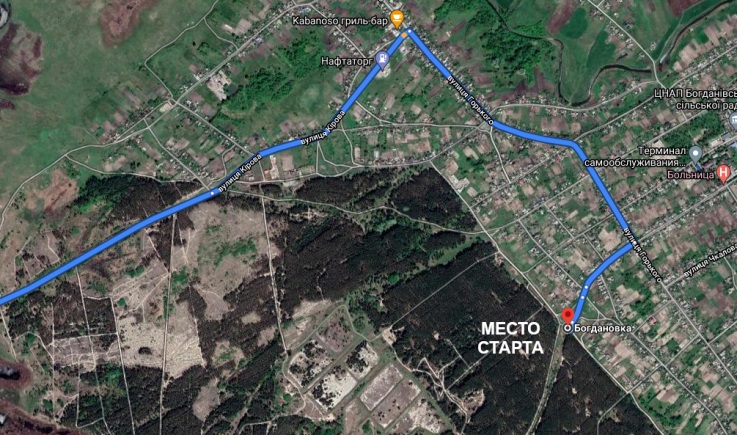 2. Автобусом з автостанції «Дніпро» у м. Тернівку.Розклад руху, згідно сайту: https://ticket.bus.com.ua/order/forming_bn?point_from=UA1210100000&point_to=UA1213500000&date=16.05.21&date_add=1&fn=round_search : 06:50Час у дорозі – 2 часа.3. Автобусом з автостанції «Дніпро Лівобережний» у м. Тернівку.Розклад руху: 08:30Час у дорозі – 1 час 30 хвилин.
Їхати до Богданівки зупинка «Лісова»4. Автобусом з автостанції «Дніпро» або «Дніпро Лівобережний» у м. Павлоград до автостанції, та зробити пересадку на автобус до м. Тернівка.Розклад руху: Кожні 30 хвилинЧас у дорозі з автостанції «Дніпро» до автостанції «Павлоград» – 1 час 40 хвилин.Час у дорозі з автостанції «Дніпро Лівобережний» до автостанції «Павлоград» – 1 час 10 хвилин.Час у дорозі з автостанції «Павлоград» до автостанції «Тернівка» – 40 хвилин. https://ticket.bus.com.ua/order/forming_bn?point_from=UA1212400000&point_to=UA1213500000&date=16.05.21&date_add=1&fn=round_search 
Їхати до Богданівки зупинка «Лісова»

Щоб повернулися у Дніпро сидячі з зупинки у Богданівці (не кінцева), можемо купити квитки у Тернівці. По цим питанням по номеру 0995247544 Анюта
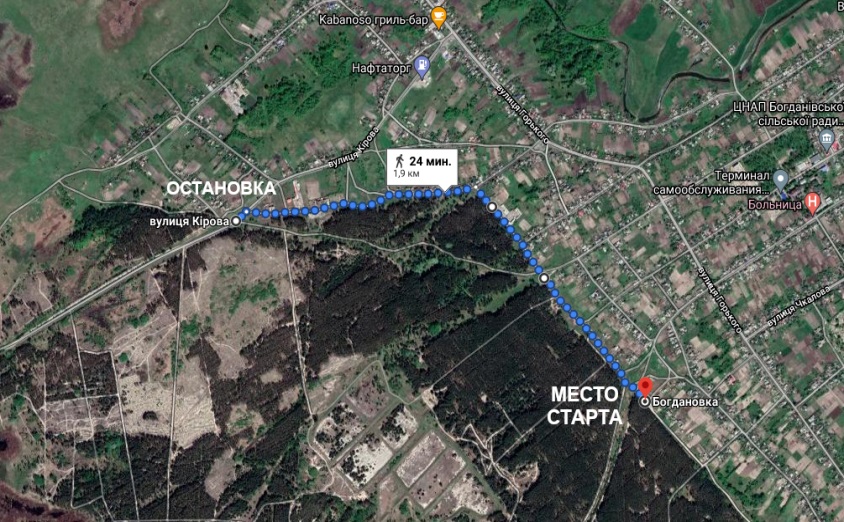 https://u.to/f8hMGwКарта: «Богданівка». Масштаб: 1:10000. Н= 1.5м. Тиражування карт виконано комп’ютерним способом на фотопапері.  Формат А4. Вид змагань, контрольний час:Орієнтування в заданому  напрямку. Контрольний час – 2,0 години для усіх вікових груп. Аварійний азимут: ПівнічВсі учасники змагань повинні пройти через фініш.Відмітка:На змаганнях буде застосована електронна система хронометражу та відмітки i-button. Параметри дистанційОрганізаційні витрати складають 30 гр.БАЖАЄМО УСПІШНИХ СТАРТІВ!Місце проведення: с. Богданівка              Дата  проведення: «10» жовтня 2021 рокуДистанціяДовжина дистанції (км)Кількість КПА8,022В5,518С3,913Д2,06Open2,06